Delta Sigma Theta Sorority, IncorporatedBloomington Alumnae ChapterChapter Reports April 13th, 2019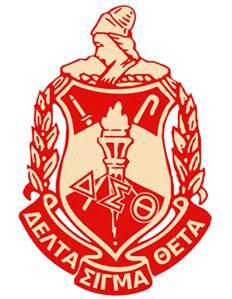 https://drive.google.com/open?id=13SRGRF1ekDsjaT9xGR56BayMBwCfWW-F  (copy and paste to chrome to view)President’s ReportPRESIDENT’s REPORT APRILI. No presidents call due to DDNCII. FEBRUARY presidents callIII. DDSC and DDNCRecapIV. One on One with state Coordinator A. Statewide Founders Day 1. Late March 20202. Soror Terry would like for us to start scouting out locations and vendors. Specifically FourWinds resort. 3. We are planning for 300 Sorors to come4. This may be an awesome time to do vendor fundraiser. Charge them to sell at event. 5. Finance Committee will be in charge of this huge undertaking. I assured Soror Terry that our treasurer and financial secretary are up for the job and have an excellent tracking system in place. 6. We will need committee chairs: Soror Martha Chamberlin & Shatoyia Moss will be co-chairing event 7. We should have a welcome from local officials if possible. (Judge Hampton, Soror Markay Winston) 8. Gamma Nu and Zeta Nu should be invited to be a part of planning committee (Soror Joyner will help facilitate communication and getting volunteers.) 9. Awards need to be worked on with committee chairs10. MIT: Once a year with training in the FallV. February President meeting notes1. See updated minutes online starting in May2. Highlights will be shared in meetingsVI. One on Ones to be scheduled for Executive Board in May:1. Please submit 3 days and times that will work. 2. Focus on what went well, areas to improve what next year will look like. VII. Social vs FundraiserSocial: an occasion when the members of a group or organization meet informally to enjoy themselves. Fundraiser:Process of collecting monies for a particular purpose Next year will work to having funding opportunities within each program. VIII. Educational Development I. May have opportunity to collaborate with Indiana TRIO A. Advocating low income studentsTrump has proposed budget that would make it harder to get student loans. B. Letter writing campaign geared toward low income student —include both undergraduate chapter and pick both school. IX National ConventionA. Delegates1. Need to vote on alternateB. Registration 1. Moved to later 2. Who all is going C. Volunteer Opportunities 1. Be on look out great way to learn and experience2. Choir Super fun can meet new Sorors from around country X. Reclaimed SororsA. Welcome Kit/packet1. All required chapter info2. Access to webpage3. Find out interest XII. AwardsXIII. AKA Regional and IAC Founders Day 1. Brief review 2. Soror Walker’s SpeechXV. Chapter Roster and Photos1. Will be updated for new sorority year. X. Reclaimed Sorors🎉We met our goal of 3!!! Kudos to the following Sorors: Soror Chamberlin: Soror Markay Soror Wilson: Soror WigfallSoror Moss via webpage: Soror AskewXI. Outgoing officers donation 1. May 15th is deadline. Alumnae chapters need to submit $40.00. Please send donations to: Springfield-Decatur Area Alumnae‪, PO Box 20376, Springfield, IL 62703-0376‬1st VicePP&D ReportAttached:	Agenda/Minutes 4/4/19Key dates to remember:April 24:  Calendars due.Email Soror Stephenson (msteptour@gmail.com) all of next year’s events by April 21Fundraising/Evening of JazzSaturday, April 27, 2019, 8-11 PMLocation:  Deer Park ManorRefreshments: BJsPerformer: Side HustleArtist:  Raheem T.R. ElmorePhotographer:  Aloha Bloomington (Brian)Tickets will be distributed Flyers will be distributed Meeting minutes from March 24 at 6 PM attached2nd Vice2nd ViceNPHC Meeting: Proposed collaboration.Members of this year’s City of Bloomington Black History Month committee recently met to debrief about this year’s festivities. Some of the feedback was in regard to a lack of representation and missing, but necessary, voices and faces at some of the signature events such as the Kickoff and State of the Black Community. Essentially, many of the events draw people who are either affiliated with IU and/or are strongly connected to the City of Bloomington. When brainstorming ideas for events to make BHM something that everyone can enjoy and that caters to more Black families, we thought of a community “family reunion” collaborative event that would feature an NPHC step show, a Black Market to promote Black-owned businesses, a college readiness component highlighting HBCUs along with Indiana University, Ivy Tech, and other institutions in the area, concessions, and other fun and family-friendly activities. The event would be hosted by NPHC organizations located in Bloomington. Before planning gets underway, we want to ensure that all partnering orgs are on board. Benefits of our organization participating:- We will be intentional about finding ways to meet some of our respective organizations’ programming/service targets. For example, the Black Market would meet one of AKA’s targets - Economic Empowerment. (INSERT AN EXAMPLE HERE FOR YOUR ORG). - Exposure to more community members who can benefit from our programs and service (e.g. prospective members of our youth programs and potential applicants for scholarships).- This is the beginning of a solid collaboration among Bloomington NPHC organizations and will allow for us to leverage resources for future programming and initiatives that will serve our community. We must confirm our participation by April 17.GEMS/AcadSoror Kpabar took the girls to see a show at IU Auditorium- ReversibleScholarshipDeadline April 158 Submissions7 College1 High schoolTreasurerDocuments in Drive.Financial SecretaryPayPal is now available to pay for dues.Our PayPal link: communication@dst-BAC.orgRecording SecretaryMinutes located in the drive.Corresponding SecretaryMail – Received Region Statement, City of Bloomington(Clarisa Isom), Entrpreneur Conference Info, Educators Only Pre-Order Form(National Conference), Sarah Scott Middle SchoolNational/Midwest/Local CorrespondenceAKA-Pumps and Pearls- April 14th 6:08p Call to National Convention details released. July 11-14 New OrleansDelta Pearl Application AvailablePublic ServiceAprilTerre Haute Service- Sarah Scott Middle School Fundraiser event April5th 3-8pm. Let Soror Kpabar know your availability. (Complete application today if you can attend this date or future dates )April 13 - Make toiletry bags for the women’s shelter service project- Immediately after chapter meeting. My Sister’s Closet – April 21th 3-5 Not able to make this date, drop in anytime. Log your hours under Delta Sigma Theta at the front desk. (Cancelled)Financial Fortitude - Young Money Seminar. April 27th. Another organization is having the same type of event the weekend prior, plus, this was the only date available which is the same date as EOJ. We will try to revamp this for FallMayCatholic Charities Food Pantry – May 16th 9a-1p(Pending Confirmation)(Complete application today if you can attend this date or future dates)For those who can setup a designated drop off location for Funds2Org Shoe drive, letters are available. More dates and details to follow. Social ActionCollaboration w/Public Service – Women’s Shelter Service ProjectMental and Physical HealthCollaboration w/Public Service -Women’s Shelter Service ProjectFundraisingFundraising/Evening of JazzSaturday, April 27, 2019, 8-11 PMLocation:  Deer Park ManorRefreshments: BJsTickets will be distributed at the March Chapter meetingFlyers will be distributed at the March Chapter meetingNext meeting March 24 at 6 PM via Zoom video conferenceJoin from PC, Mac, Linux, iOS or Android: https://iu.zoom.us/j/981848253Or Telephone:    Dial: +1 646 558 8656 (US Toll) or +1 669 900 6833 (US Toll)    Meeting ID: 981 848 253 Arts and LettersArts and Letters Report – April 2019DST Red Carpet Event Sponsored by AMC Showplace 12Where: AMC 12, 2929 W 3rd St, Bloomington, IN 47404When: Wednesday, April 10, 2019Time: 7:00 PM; Doors open at 6:30 PMThe true story of the unlikely relationship between Ann Atwater, an outspoken civil rights activist, and C.P. Ellis, a local Ku Klux Klan leader. During the racially charged summer of 1971, Atwater and Ellis come together to co-chair a community summit on the desegregation of schools in Durham, N.C. The ensuing debate and battle soon lead to surprising revelations that change both of their lives forever.Courtesy & Hospitality